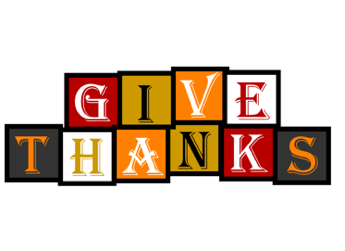 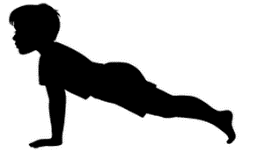 Student: _________________________________ Total Days Completed: _________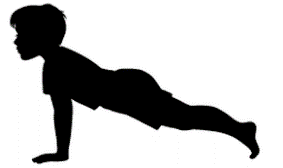 Teacher: ________________________________  Parent Signature: ____________________________________GIVING THANKS and DOING PLANKSPLANK EXERCISES – Choose 1 Timed Plank Exercise and 3 Counted Plank Exercises each day from the list of 10 plank variations below!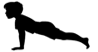 TIMED PLANK 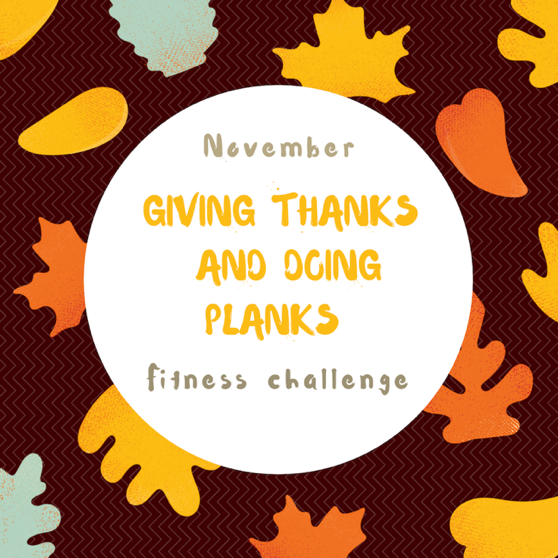 EXERCISES - Hold for at least 20 seconds.Increase time each day for your personal best.High Plank (on hands) Low Plank (on elbows)LEVELSLevel 1-Complete 1 round of planksLevel 2-Complete 2 rounds of planks 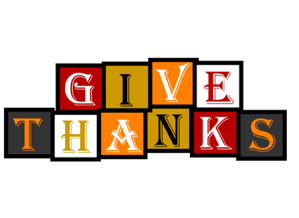 Level 3-Complete 3 rounds of planksGIVING THANKSThink of someone or something you’re thankful for and write it on the calendar each day.                   COUNTED PLANK EXERCISES Plank Shoulder Touches – 10 repetitions each shoulderUp-Down Plank – 10 repetitionsArm Raise – 5 repetitions each armPlank Jacks – 10 repetitionsKnee-to-Elbow Plank – 5 repetitions each legToe Tap Plank – 10 repetitions each sidePlank Leg Raise – 10 repetitions each legKnee Tap Plank (Low) – 10 repetitions each kneeSundayMondayTuesdayWednesdayThursdayFridaySaturday123456789101112131415161718192021222324252627282930